ANDOVER VETERANS, MILITARY, AND SPOUSESPLEASE COME JOIN US ONSATURDAY, OCTOBER 15, 20221:00-3:00ANDOVER TOWN HALL COMMUNITY ROOMCOFFEE, CAMARADERIE AND COOKIESHOPE TO SEE YOU THERE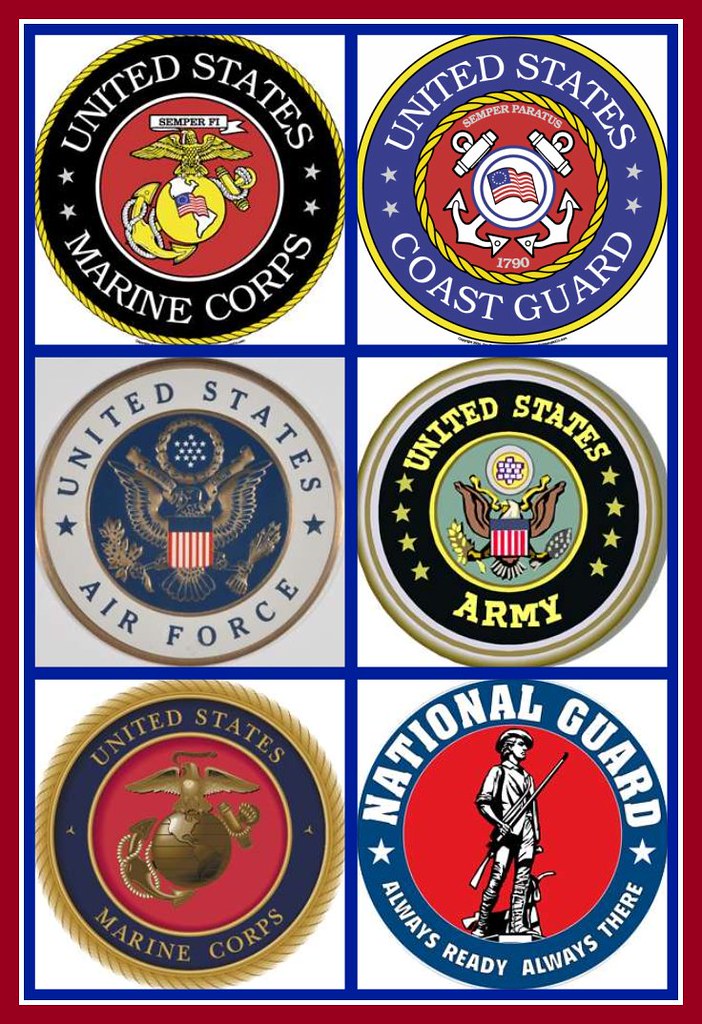 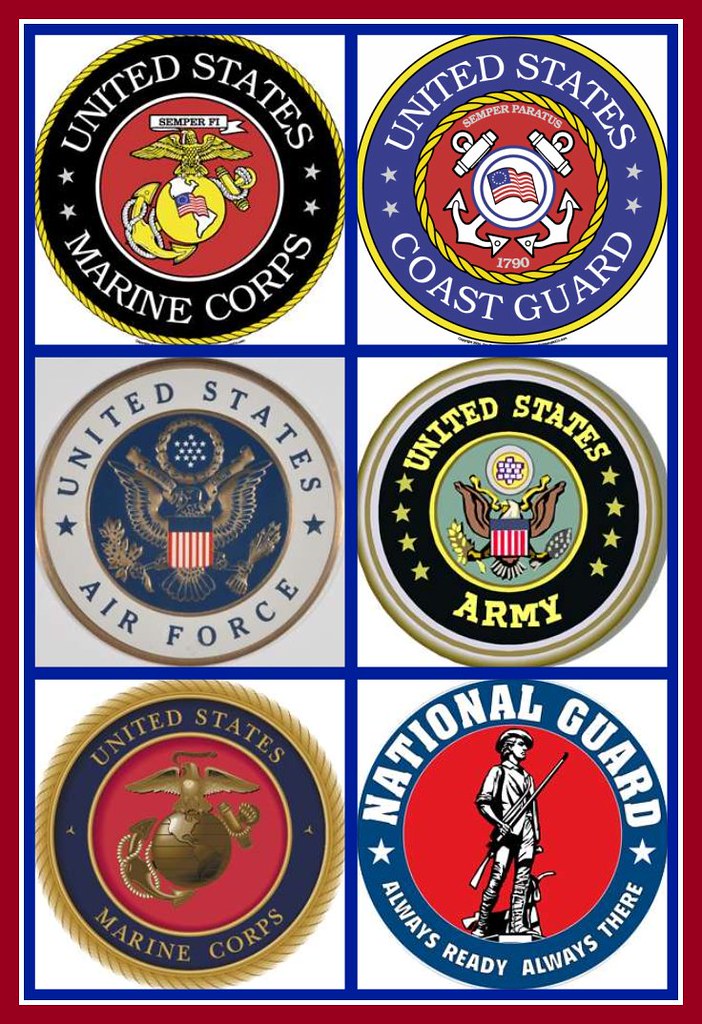 